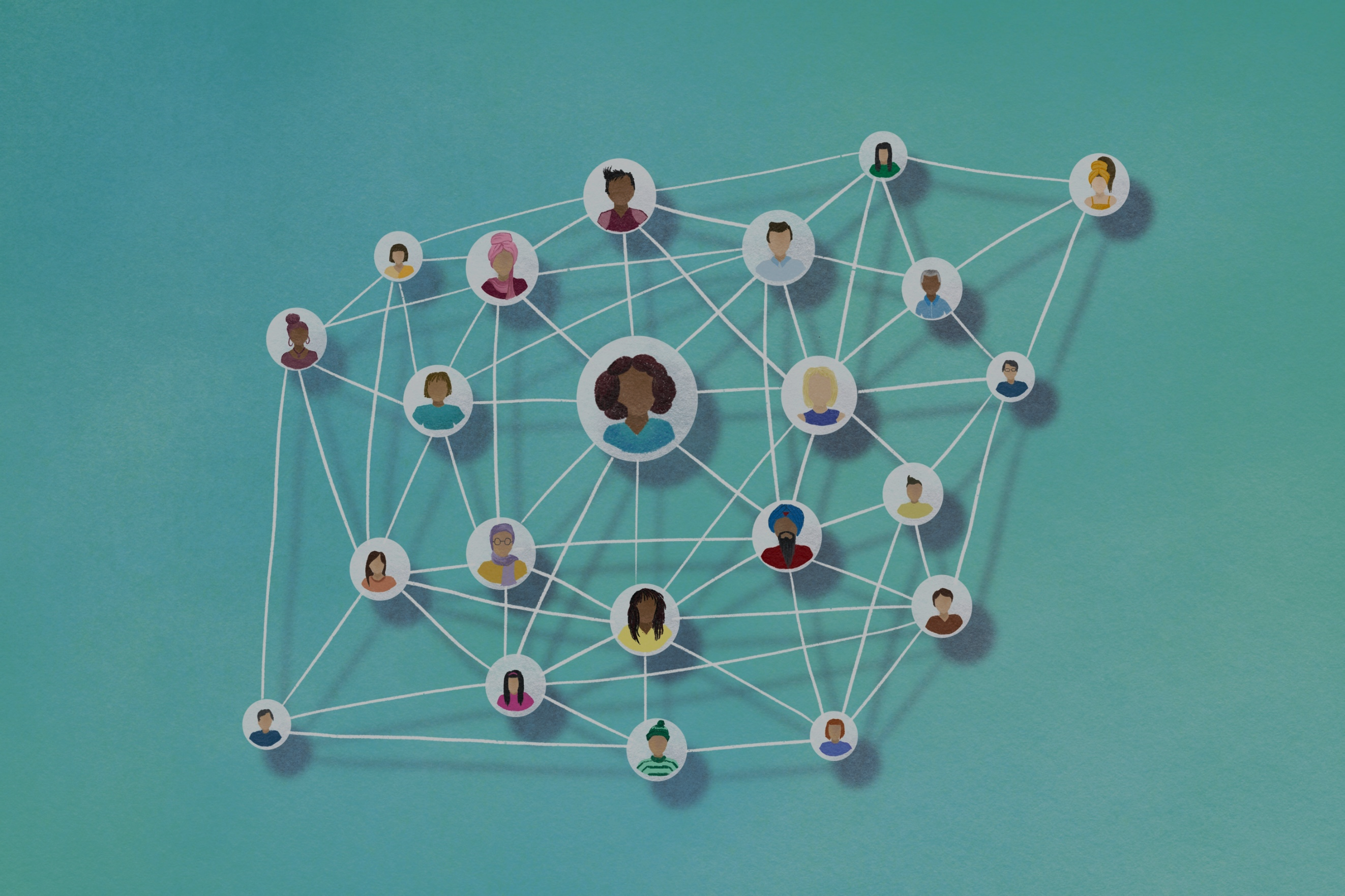 Microsoft Word Virtual
Event Proposal Template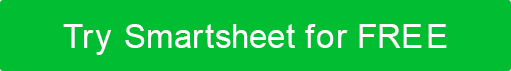 PROPOSAL FOR[Virtual Event Name]table of contents1.	INTRODUCTION	32.	VIRTUAL EVENT CONCEPT	33.	OBJECTIVES AND EXPECTED OUTCOMES	34.	TARGET AUDIENCE AND ENGAGEMENT STRATEGY	35.	VIRTUAL PLATFORM AND TECHNOLOGY REQUIREMENTS	46.	CONTENT AND PROGRAM STRUCTURE	47.	INTERACTIVE ELEMENTS AND PARTICIPANT ENGAGEMENT	48.	MARKETING AND ONLINE PROMOTION STRATEGY	49.	SPONSORSHIP AND VIRTUAL EXHIBITOR OPPORTUNITIES	410.	BUDGET AND RESOURCE PLAN	511.	PROJECT TIMELINE AND MILESTONES	512.	RISK MANAGEMENT AND CONTINGENCY PLANS	513.	CONCLUSION	514.	APPENDICES	5INTRODUCTIONvirtual event conceptOBJECTIVES and expected outcomesTARGET AUDIENCE AND ENGAGEMENT STRATEGYvirtual platform and technology requirementsCONTENT AND PROGRAM STRUCTUREinteractive elements and particIpant engagementMARKETING AND ONLINE PROMOTION STRATEGYsponsorship and virtual exhibitor opportunitiesBUDGET AND RESOURCE PLANproject timeline and milestonesrisk management and contingency plansCONCLUSIONAPPENDICESDOCUMENT SIGN-OFFPREPARED BYDATEMM/DD/YYA brief overview of the virtual event proposal, highlighting the innovative approach and potential impact of hosting the event online.Detailed description of the virtual event, including its theme, main topics or activities, and how it differs from traditional in-person events. Emphasize the benefits of the virtual format.Clearly defined goals for the virtual event and what success looks like. Include both qualitative and quantitative targets.Identification of the primary audience for the event, including demographics and interests. Outline strategies to engage this audience before, during, and after the event.Selection of the virtual event platform and necessary technology, detailing features that support engagement, networking, and content delivery. Include any software or hardware requirements for participants.A program schedule that balances live and pre-recorded content, interactive sessions, and networking opportunities. Highlight keynote speakers, panels, workshops, and any special programming.Description of interactive features such as Q&A sessions, live polls, breakout rooms, and gamification elements that will enhance participant engagement and experience.Comprehensive plan for promoting the virtual event through social media, email marketing, partnerships, and digital advertising. Highlight strategies for creating buzz and driving registrations.Detail the logistical and operational plans for executing the event, including staffing, registration processes, catering, and technical requirements.Identify potential risks associated with the event, including financial risks, health and safety concerns (for in-person events), technology failures (for virtual events), and strategies for mitigating these risks.Summarize the proposal, reinforcing the value and feasibility of the event. Encourage the reader to support or approve the proposal and provide contact information for further discussions.Identification of potential risks specific to virtual events, such as technological issues or low engagement, with strategies to mitigate these risks.Summarize the proposal, reinforcing the unique advantages of the virtual event and its alignment with organizational or sponsor goals.Additional documents that support the proposal, such as detailed technology requirements, profiles of speakers, and case studies of successful virtual events.PREPARED BYNameNameNameREVIEWED BYNameNameAPPROVALNameNameDISCLAIMERAny articles, templates, or information provided by Smartsheet on the website are for reference only. While we strive to keep the information up to date and correct, we make no representations or warranties of any kind, express or implied, about the completeness, accuracy, reliability, suitability, or availability with respect to the website or the information, articles, templates, or related graphics contained on the website. Any reliance you place on such information is therefore strictly at your own risk.